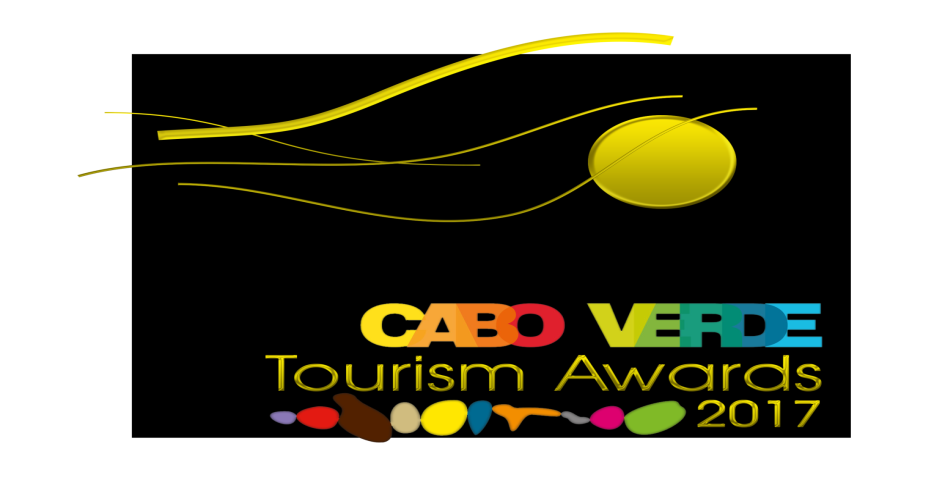 Ficha de InscriçãoIdentificaçãoEmpresa………………………………………………..Endereço………………………………………………Telefone…………………..........................................Email……………………….........................................Responsável (representação)………………...Categorias a concorrer:Excelência……………………………...................Excelência………………………………………….Excelência………………………………………….Documentação em Anexo:Projecto do Empreendimento Turístico (Alvará e Especialidades)Plano de Comunicação e MarketingListagens de Check inProgramas de Animação Turística ( ex: Brochuras)Certificado de Estrelas MichelinTripadvisor sticker             Descrição detalhada do conceito              Fotografias             Vídeos             Outros documentos (Informação adicional que considere fortalecer o Dossier de Candidatura)  Obs: Em anexo o regulamento de candidatura.	O promotor_______________________________